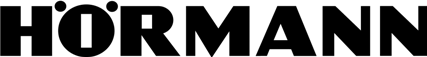 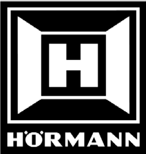 Стоимость оборудования по акции: Цены со скидками на ворота гаражные Херман№ п/пНаименование позицийРазмер проемаРазмер проемаЦена продажиЦена продажиЦена продажи№ п/пНаименование позицийШиринаВысота№ п/пНаименование позицийШиринаВысотапозиционноценаRenoMatic MicrograinRenoMatic MicrograinRenoMatic MicrograinRenoMatic Micrograin1Полотно ворот RenoMatic 2013, M-Гофр, New Silkgrain, RAL8028 или 9016Направляюшая тип ZПривод ProMatic, серия 3, в комплекте с пультом HS 5 BS (белый)Короткая тяга привода FS 10 - K25002125212511 700р.31 990р.1Полотно ворот RenoMatic 2013, M-Гофр, New Silkgrain, RAL8028 или 9016Направляюшая тип ZПривод ProMatic, серия 3, в комплекте с пультом HS 5 BS (белый)Короткая тяга привода FS 10 - K2500212521254 140р.31 990р.1Полотно ворот RenoMatic 2013, M-Гофр, New Silkgrain, RAL8028 или 9016Направляюшая тип ZПривод ProMatic, серия 3, в комплекте с пультом HS 5 BS (белый)Короткая тяга привода FS 10 - K2500212521254 763р.31 990р.1Полотно ворот RenoMatic 2013, M-Гофр, New Silkgrain, RAL8028 или 9016Направляюшая тип ZПривод ProMatic, серия 3, в комплекте с пультом HS 5 BS (белый)Короткая тяга привода FS 10 - K2500212521252 430р.31 990р.2Полотно ворот RenoMatic 2013, M-Гофр, New Silkgrain, RAL8028 или 9016Направляюшая тип ZПривод ProMatic, серия 3, в комплекте с пультом HS 5 BS (белый)Средняя тяга привода FS 10 - M25002250225011 700р.31 990р.2Полотно ворот RenoMatic 2013, M-Гофр, New Silkgrain, RAL8028 или 9016Направляюшая тип ZПривод ProMatic, серия 3, в комплекте с пультом HS 5 BS (белый)Средняя тяга привода FS 10 - M2500225022504 140р.31 990р.2Полотно ворот RenoMatic 2013, M-Гофр, New Silkgrain, RAL8028 или 9016Направляюшая тип ZПривод ProMatic, серия 3, в комплекте с пультом HS 5 BS (белый)Средняя тяга привода FS 10 - M2500225022504 763р.31 990р.2Полотно ворот RenoMatic 2013, M-Гофр, New Silkgrain, RAL8028 или 9016Направляюшая тип ZПривод ProMatic, серия 3, в комплекте с пультом HS 5 BS (белый)Средняя тяга привода FS 10 - M2500225022502 430р.31 990р.3Полотно ворот RenoMatic 2013, M-Гофр, New Silkgrain, RAL8028 или 9016Направляюшая тип ZПривод ProMatic, серия 3, в комплекте с пультом HS 5 BS (белый)Длинная тяга привода FS 10 - L25002500250013 875р.35 990р.3Полотно ворот RenoMatic 2013, M-Гофр, New Silkgrain, RAL8028 или 9016Направляюшая тип ZПривод ProMatic, серия 3, в комплекте с пультом HS 5 BS (белый)Длинная тяга привода FS 10 - L2500250025004 666р.35 990р.3Полотно ворот RenoMatic 2013, M-Гофр, New Silkgrain, RAL8028 или 9016Направляюшая тип ZПривод ProMatic, серия 3, в комплекте с пультом HS 5 BS (белый)Длинная тяга привода FS 10 - L2500250025004 763р.35 990р.3Полотно ворот RenoMatic 2013, M-Гофр, New Silkgrain, RAL8028 или 9016Направляюшая тип ZПривод ProMatic, серия 3, в комплекте с пультом HS 5 BS (белый)Длинная тяга привода FS 10 - L2500250025002 610р.35 990р.4Полотно ворот RenoMatic 2013, M-Гофр, New Silkgrain, RAL8028 или 9016Направляюшая тип ZПривод ProMatic, серия 3, в комплекте с пультом HS 5 BS (белый)Средняя тяга привода FS 10 - M30002250225013 860р.34 990р.4Полотно ворот RenoMatic 2013, M-Гофр, New Silkgrain, RAL8028 или 9016Направляюшая тип ZПривод ProMatic, серия 3, в комплекте с пультом HS 5 BS (белый)Средняя тяга привода FS 10 - M3000225022504 140р.34 990р.4Полотно ворот RenoMatic 2013, M-Гофр, New Silkgrain, RAL8028 или 9016Направляюшая тип ZПривод ProMatic, серия 3, в комплекте с пультом HS 5 BS (белый)Средняя тяга привода FS 10 - M3000225022504 763р.34 990р.4Полотно ворот RenoMatic 2013, M-Гофр, New Silkgrain, RAL8028 или 9016Направляюшая тип ZПривод ProMatic, серия 3, в комплекте с пультом HS 5 BS (белый)Средняя тяга привода FS 10 - M3000225022502 430р.34 990р.5Полотно ворот RenoMatic 2013, M-Гофр, New Silkgrain, RAL8028 или 9016Направляюшая тип ZПривод ProMatic, серия 3, в комплекте с пультом HS 5 BS (белый)Длинная тяга привода FS 10 - L30002500250016 034р.38 990р.5Полотно ворот RenoMatic 2013, M-Гофр, New Silkgrain, RAL8028 или 9016Направляюшая тип ZПривод ProMatic, серия 3, в комплекте с пультом HS 5 BS (белый)Длинная тяга привода FS 10 - L3000250025004 666р.38 990р.5Полотно ворот RenoMatic 2013, M-Гофр, New Silkgrain, RAL8028 или 9016Направляюшая тип ZПривод ProMatic, серия 3, в комплекте с пультом HS 5 BS (белый)Длинная тяга привода FS 10 - L3000250025004 763р.38 990р.5Полотно ворот RenoMatic 2013, M-Гофр, New Silkgrain, RAL8028 или 9016Направляюшая тип ZПривод ProMatic, серия 3, в комплекте с пультом HS 5 BS (белый)Длинная тяга привода FS 10 - L3000250025002 610р.38 990р.RenoMatic DecograinRenoMatic DecograinRenoMatic DecograinRenoMatic Decograin6Полотно ворот RenoMatic Decograin, M-гофр, Золотой или Темный дубНаправляюшая тип ZПривод ProMatic, серия 3, в комплекте с пультом HS 5 BS (белый)Средняя тяга привода FS 10 - M25002250225013 860р.34 990р.6Полотно ворот RenoMatic Decograin, M-гофр, Золотой или Темный дубНаправляюшая тип ZПривод ProMatic, серия 3, в комплекте с пультом HS 5 BS (белый)Средняя тяга привода FS 10 - M2500225022504 140р.34 990р.6Полотно ворот RenoMatic Decograin, M-гофр, Золотой или Темный дубНаправляюшая тип ZПривод ProMatic, серия 3, в комплекте с пультом HS 5 BS (белый)Средняя тяга привода FS 10 - M2500225022504 763р.34 990р.6Полотно ворот RenoMatic Decograin, M-гофр, Золотой или Темный дубНаправляюшая тип ZПривод ProMatic, серия 3, в комплекте с пультом HS 5 BS (белый)Средняя тяга привода FS 10 - M2500225022502 430р.34 990р.7Полотно ворот RenoMatic Decograin, M-гофр, Золотой или Темный дубНаправляюшая тип ZПривод ProMatic, серия 3, в комплекте с пультом HS 5 BS (белый)Длинная тяга привода FS 10 - L25002500250016 035р.38 990р.7Полотно ворот RenoMatic Decograin, M-гофр, Золотой или Темный дубНаправляюшая тип ZПривод ProMatic, серия 3, в комплекте с пультом HS 5 BS (белый)Длинная тяга привода FS 10 - L2500250025004 666р.38 990р.7Полотно ворот RenoMatic Decograin, M-гофр, Золотой или Темный дубНаправляюшая тип ZПривод ProMatic, серия 3, в комплекте с пультом HS 5 BS (белый)Длинная тяга привода FS 10 - L2500250025004 763р.38 990р.7Полотно ворот RenoMatic Decograin, M-гофр, Золотой или Темный дубНаправляюшая тип ZПривод ProMatic, серия 3, в комплекте с пультом HS 5 BS (белый)Длинная тяга привода FS 10 - L2500250025002 610р.38 990р.8Полотно ворот RenoMatic Decograin, M-гофр, Золотой или Темный дубНаправляюшая тип ZПривод ProMatic, серия 3, в комплекте с пультом HS 5 BS (белый)Средняя тяга привода FS 10 - M30002250225015 300р.36 990р.8Полотно ворот RenoMatic Decograin, M-гофр, Золотой или Темный дубНаправляюшая тип ZПривод ProMatic, серия 3, в комплекте с пультом HS 5 BS (белый)Средняя тяга привода FS 10 - M3000225022504 140р.36 990р.8Полотно ворот RenoMatic Decograin, M-гофр, Золотой или Темный дубНаправляюшая тип ZПривод ProMatic, серия 3, в комплекте с пультом HS 5 BS (белый)Средняя тяга привода FS 10 - M3000225022504 763р.36 990р.8Полотно ворот RenoMatic Decograin, M-гофр, Золотой или Темный дубНаправляюшая тип ZПривод ProMatic, серия 3, в комплекте с пультом HS 5 BS (белый)Средняя тяга привода FS 10 - M3000225022502 430р.36 990р.9Полотно ворот RenoMatic Decograin, M-гофр, Золотой или Темный дубНаправляюшая тип ZПривод ProMatic, серия 3, в комплекте с пультом HS 5 BS (белый)Длинная тяга привода FS 10 - L30002500250018 194р.41 990р.9Полотно ворот RenoMatic Decograin, M-гофр, Золотой или Темный дубНаправляюшая тип ZПривод ProMatic, серия 3, в комплекте с пультом HS 5 BS (белый)Длинная тяга привода FS 10 - L3000250025004 666р.41 990р.9Полотно ворот RenoMatic Decograin, M-гофр, Золотой или Темный дубНаправляюшая тип ZПривод ProMatic, серия 3, в комплекте с пультом HS 5 BS (белый)Длинная тяга привода FS 10 - L3000250025004 763р.41 990р.9Полотно ворот RenoMatic Decograin, M-гофр, Золотой или Темный дубНаправляюшая тип ZПривод ProMatic, серия 3, в комплекте с пультом HS 5 BS (белый)Длинная тяга привода FS 10 - L3000250025002 610р.41 990р.EPU-40 Woodgrain  (RAL9016, RAL8028)EPU-40 Woodgrain  (RAL9016, RAL8028)EPU-40 Woodgrain  (RAL9016, RAL8028)EPU-40 Woodgrain  (RAL9016, RAL8028)EPU-40 Woodgrain  (RAL9016, RAL8028)EPU-40 Woodgrain  (RAL9016, RAL8028)EPU-40 Woodgrain  (RAL9016, RAL8028)10Полотно ворот EPU-40, Woodgrain,  M-гофр, RAL9016 или RAL8028Направляюшая тип ZПривод ProMatic, серия 3Средняя тяга привода FS 10 - M25002250225012 667р.30 990р.10Полотно ворот EPU-40, Woodgrain,  M-гофр, RAL9016 или RAL8028Направляюшая тип ZПривод ProMatic, серия 3Средняя тяга привода FS 10 - M2500225022504 140р.30 990р.10Полотно ворот EPU-40, Woodgrain,  M-гофр, RAL9016 или RAL8028Направляюшая тип ZПривод ProMatic, серия 3Средняя тяга привода FS 10 - M2500225022504 763р.30 990р.10Полотно ворот EPU-40, Woodgrain,  M-гофр, RAL9016 или RAL8028Направляюшая тип ZПривод ProMatic, серия 3Средняя тяга привода FS 10 - M2500225022502 430р.30 990р.Въездные приводаВъездные приводаВъездные приводаВъездные приводаВъездные приводаВъездные приводаВъездные привода11LineaMaticLineaMaticLineaMatic8 900р.13 990р.12LineaMatic PLineaMatic PLineaMatic P10 500р.15 990р.13RotaMatic 2 (без обогрева)RotaMatic 2 (без обогрева)RotaMatic 2 (без обогрева)15 000р.23 990р.14RotaMatic P 2 (без обогрева)RotaMatic P 2 (без обогрева)RotaMatic P 2 (без обогрева)19 000р.28 990р.RenoDoor (Золотой дуб, Темный дуб, RAL9016, RAL8028)RenoDoor (Золотой дуб, Темный дуб, RAL9016, RAL8028)RenoDoor (Золотой дуб, Темный дуб, RAL9016, RAL8028)RenoDoor (Золотой дуб, Темный дуб, RAL9016, RAL8028)RenoDoor (Золотой дуб, Темный дуб, RAL9016, RAL8028)RenoDoor (Золотой дуб, Темный дуб, RAL9016, RAL8028)RenoDoor (Золотой дуб, Темный дуб, RAL9016, RAL8028)15Входная дверь RenoDoor1000210044 792р.55 990р.16нестандарт  (наценка к стандартной),  размеры до…125022508 200р.10 250р.RenoDoor Лайт (RAL9016, RAL8028)RenoDoor Лайт (RAL9016, RAL8028)RenoDoor Лайт (RAL9016, RAL8028)RenoDoor Лайт (RAL9016, RAL8028)RenoDoor Лайт (RAL9016, RAL8028)RenoDoor Лайт (RAL9016, RAL8028)RenoDoor Лайт (RAL9016, RAL8028)17Входная дверь RenoDoor Light1000210023 192р.28 990р.18нестандарт  (наценка к стандартной),  размеры до…125022508 200р.10 250р.